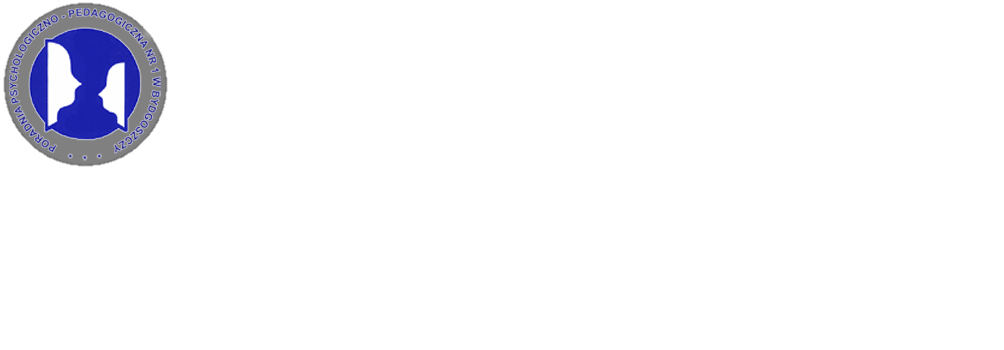 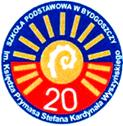 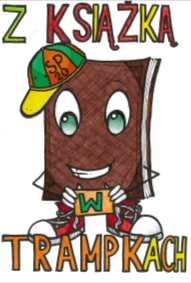 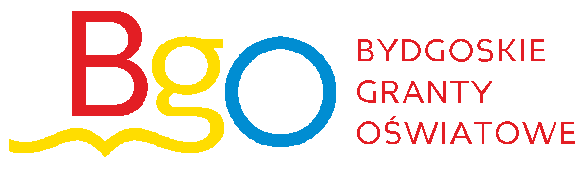 Powiatowy Konkurs Interdyscyplinarny„SŁOWA, KTÓRE UZDRAWIAJĄ DUSZĘ”dla Uczniów klas IV-VIII szkół podstawowych, w tym także dla Uczniów z Ukrainy i BiałorusiX edycja„Wehikuł czasu –wyjątkowy dzień z ulubionym bohaterem literackim”Załącznik 1.OświadczenieJa…………………………………………………………..………………………………………,imię i nazwisko rodzica/prawnego opiekunarodzic/prawny opiekun…………………………………………………………………………..………………………,imię i nazwisko uczestnika konkursuucznia klasy …………    Szkoły  Podstawowej nr ………. w ………………………………..wyrażam zgodę na udział mojego dziecka w Powiatowym Konkursie Interdyscyplinarnym „Słowa, które uzdrawiają duszę” (X edycja: „Wehikuł czasu – wyjątkowy dzień z ulubionym bohaterem literackim) organizowanym przez ZS-P nr 2, Szkołę Podstawową nr 20 w Bydgoszczy oraz Poradnię Psychologiczno-Pedagogiczną nr 1 w Bydgoszczy. Jednocześnie wyrażam zgodę na publikację wizerunku mojego dziecka oraz jego pracy   w celach promocyjnych konkursu oraz przetwarzanie danych osobowych wyłącznie      na potrzeby w/w konkursu.…….……………………………….……			…………………………………………….                   data                                                             	czytelny podpis rodzica/prawnego opiekunaZałącznik 2.KARTA ZGŁOSZENIAPOWIATOWY KONKURS INTERDYSCYPLINARNY „SŁOWA, KTÓRE UZDRAWIAJĄ DUSZĘ”X edycja„Wehikuł czasu – wyjątkowy dzień z ulubionym bohaterem literackim”Prosimy wypełnić pismem drukowanymImię i nazwisko ucznia: ……………………………………………………… kl. …….. wiek …………..Kategoria (podkreślić właściwą)literacko-plastyczna (opowiadanie twórcze wraz z ilustracją), obrazkowa (komiks), literacko-multimedialna (prezentacja w programie Power-Point)Imię i nazwisko bohatera literackiego, autor i tytuł wybranej książki ………………………………………………………………………………………………………………………………………………………………………………………………………………………………………………………………………………………………………………………………………………………………………………………………................................................Imię i nazwisko nauczyciela/opiekuna: …………………………………………....................... telefon/e-mail: …………………………………..Nazwa i adres szkoły:…………………………………………………………………………………………………………………..…………………………………………………………………………………………………………………..…………………………………………………………………………………………………………………..…………………………………………………………………………………………………………………........................................................................e-mail: …………………………………………………………….. telefon ………………………………Załącznik 3.       INFORMACJA O PRZETWARZANIU DANYCH OSOBOWYCHZgodnie z art. 13 Rozporządzenia Parlamentu Europejskiego i Rady (UE) 2016/679 z dnia 27 kwietnia 2016r. w sprawie ochrony osób fizycznych w związku z przetwarzaniem danych osobowych i w sprawie swobodnego przepływu takich danych oraz uchylenia dyrektywy 95/46/WE (ogólne rozporządzenie o ochronie danych) informuję, że:Administratorem Pana/Pani i dziecka danych osobowych jest Zespół Szkolno-Przedszkolny nr 2, Szkoła Podstawowa nr 20 w Bydgoszczy reprezentowana przez dyrektora Renatę Zyglewską; tel. (52) 321-13- 60, e-mail: zspp02@edu.bydgoszcz.plDane osobowe Pana/Pani i dziecka będą przetwarzane na postawie art. 6 ust. 1 lit. C ogólnego rozporządzenia j/w o ochronie danych w celu realizacji zadań ustawowych, określonych w Ustawie – Prawo oświatowe z dn. 14 grudnia 2016r. (Dz.U. z 2017r. poz. 59) oraz Ustawy o systemie oświaty z dnia 7 września 1991 r. (Dz.U. z 2017r. póz. 2198) w celu realizacji statutowych zadań szkoły. Dane osobowe Pani/Pana są zbierane w minimalnym zakresie, niezbędnym do realizacji Powiatowego Konkursu Interdyscyplinarnego „Słowa, które uzdrawiają duszę” (X edycja: „Wehikuł czasu – wyjątkowy dzień z ulubionym bohaterem literackim). Pana/Pani dziecka dane osobowe przechowywane będą przez okres 24 miesięcy od daty przesłania/dostarczenia pracy konkursowej.                                                       Posiada Pan/Pani prawo do żądania od administratora dostępu do danych osobowych, przetwarzania oraz ich sprostowania, usunięcia lub ograniczenia przetwarzania. Wyrażam zgodę na przetwarzanie danych osobowych mojego dziecka…………………………………………………………………………………………(imię i nazwisko uczestnika konkursu)w związku z jego udziałem w Powiatowym Konkursie Interdyscyplinarnym „Słowa, które uzdrawiają duszę” (X edycja: „Wehikuł czasu – wyjątkowy dzień z ulubionym bohaterem literackim) organizowanym przez ZS-P nr 2, Szkołę Podstawową nr 20  w Bydgoszczy oraz Poradnię Psychologiczno-Pedagogiczną nr 1 w Bydgoszczy – umieszczonych w zgłoszeniu, związanych z organizacją, przeprowadzeniem konkursu i wręczeniem nagrody, w celu zamieszczenia listy laureatów na stronach organizatorów oraz w celu sprawozdawczości. Jednocześnie oświadczam, że jestem świadoma/my dobrowolności podania danych oraz, że zostałam/em poinformowana/y o prawie dostępu do danych i ich poprawiania oraz żądania usunięcia. Zgodnie z ustawą z dnia 29 sierpnia 1997r. o ochronie danych osobowych (tj. Dz. U. z 2016 r. poz. 922 z późniejszymi zmianami) oraz zgodnie z Rozporządzeniem Parlamentu Europejskiego i Rady (UE) 2016/679 z dnia 27 kwietnia 2016r. w sprawie ochrony osób fizycznych w związku z przetwarzaniem danych osobowych i w sprawie swobodnego przepływu takich danych oraz uchylenia dyrektywy 95/46/WE (ogólne rozporządzenie o ochronie danych).…….……………………………….……			…………………………………………….........................         data                                                             	czytelny podpis rodzica/prawnego opiekuna